Four-year Degree Suggestion (for planning purposes only) | Currently enrolled students should meet with their academic advisorLegend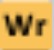 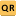 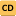 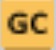 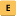 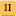 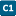 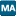 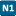 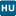 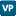 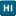 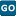 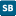 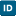 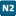 FIRST YEARFIRST YEARFIRST YEARFIRST YEARFIRST YEARFALLHOURSSPRINGHOURSSUMMERGeneral Ed: Foreign Language (SPN or POR)*6*General Ed: Foreign Language (SPN or POR)*6*Opportunities:Study AbroadInternshipCourse(s)Core: UGS 302  /303**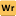 3Core: Math **3Opportunities:Study AbroadInternshipCourse(s)Core: RHE 306 3Core: Social & Behavioral Science **3Opportunities:Study AbroadInternshipCourse(s)Major: MAS 3013Core: American History **3Opportunities:Study AbroadInternshipCourse(s)Opportunities:Study AbroadInternshipCourse(s)Opportunities:Study AbroadInternshipCourse(s)15*15*Opportunities:Study AbroadInternshipCourse(s)SECOND YEARSECOND YEARSECOND YEARSECOND YEARSECOND YEARFALLHOURSSPRINGHOURSSUMMERGeneral Ed: Foreign Language (SPN or POR)*6Minor/Certificate3Opportunities:Study AbroadInternshipCourse(s)Core: E 316L/M/N/P **3Core: Science & Technology, Part I  **3Opportunities:Study AbroadInternshipCourse(s)Core: Science & Technology, Part I **3Core: GOV 310L 3Opportunities:Study AbroadInternshipCourse(s)Core: American History  **3General Ed: Additional Social Science3Opportunities:Study AbroadInternshipCourse(s)Minor/Certificate 3Opportunities:Study AbroadInternshipCourse(s)Opportunities:Study AbroadInternshipCourse(s)1515Opportunities:Study AbroadInternshipCourse(s)THIRD YEARTHIRD YEARTHIRD YEARTHIRD YEARTHIRD YEARFALLHOURSSPRINGHOURSSUMMERMajor: MAS 307, 308 or 309 3Major: MAS (any)3Opportunities:Study AbroadInternshipCourse(s)Core: GOV 312L 3Major: MAS (any upper-division)3Opportunities:Study AbroadInternshipCourse(s)Core: Science & Technology, Part II 3General Ed: Additional Natural Science3Opportunities:Study AbroadInternshipCourse(s)General Ed: CEHET3Minor/Certificate (Upper-division)3Opportunities:Study AbroadInternshipCourse(s)Minor/Certificate (Upper-division)3Core: VAPA 3Opportunities:Study AbroadInternshipCourse(s)Opportunities:Study AbroadInternshipCourse(s)1515Opportunities:Study AbroadInternshipCourse(s)FOURTH YEARFOURTH YEARFOURTH YEARFOURTH YEARFOURTH YEARFALLHOURSSPRINGHOURSSUMMERMajor: MAS (any upper-division)3Major: MAS 361, 362, or 3633Major: MAS (any upper-division)3Major: MAS 3783General Ed: Additional Natural Science3Major: MAS (any upper-division)3Minor/Certificate (Upper-division)3Minor/Certificate or Elective3Minor/Certificate or Elective3Elective (Upper-division)31515